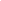 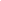      Số: 122/QĐ-THCS		       TT. Vĩnh Thuận, ngày  01 tháng 7 năm 2023QUYẾT ĐỊNHKIỆN TOÀN CHI HỘI KHUYẾN HỌC TRƯỜNG THCS THỊ TRẤN	Căn cứ Thông tư số 32/2020/TT-BGDĐT, ngày 15/09/2020 của Bộ Giáo dục và Đào tạo, về Ban hành Điều lệ trường Trung học cơ sở, Trung học phổ thông và phổ thông có nhiều cấp học;	Căn cứ Điều lệ sửa đổi, bổ sung Hội Khuyến học Việt Nam, ban hành theo Quyết định số 275/QĐ-BNV, ngày 05/4/2022 của Bộ trưởng Bộ Nội vụ;		Theo Đề nghị ngày 05/6/2023 của Hội Khuyến học thị trấn Vĩnh Thuận về việc kiện toàn các Chi hội Khuyến học thuộc Hội Khuyến học thị trấn Vĩnh Thuận.QUYẾT ĐỊNH:	Điều 1. Kiện toàn Chi hội Khuyến học trường THCS Thị Trấn, thị trấn Vĩnh Thuận, huyện Vĩnh Thuận, tỉnh Kiên Giang, thành phần gồm:	1. Ông: Nguyễn Thanh Phong, Hiệu trưởng làm Chi hội trưởng;	2. Ông: Trương Văn Nới, Phó Hiệu trưởng làm Chi hội phó;            	3. Ông: Trần Thanh Đông; giáo viên biệt phát làm Thư ký;	4. Ông: Nguyễn Trung Giang, Chủ tịch CĐCS làm Ủy viên;	5. Ông: Trần Đình Duy, Tổ trưởng tổ Tin học, làm Ủy viên;	6. Ông: Nguyễn Quang Hiển, Tổ trưởng tổ VP, TPT Đội, làm Ủy viên;	7. Bà: Trần Thị Bích Thùy, Nhân viên thư viện, làm Ủy viên;	8. Bà: Dương Hồng Phước, Thủ quỹ, làm Ủy viên.	Chi hội trường THCS Thị Trấn có 08 hội viên.	Điều 2. Chi hội Khuyến học trường THCS Thị Trấn tổ chức triển khai, thực hiện hoạt động theo Điều lệ; Quy chế hoạt động của nhà trường. và Điều lệ, Kế hoạch công tác khuyến học hàng năm của hội Khuyến học thị trấn Vĩnh Thuận. 	Điều 3. Các bộ phận, Đoàn thể liên quan, Chi hội Khuyến học có tên tại Điều 1 chịu trách nhiệm thi hành Quyết định này.	 Quyết định có hiệu lực từ ngày ký./.								   HIỆU TRƯỞNGNơi nhận:- Như điều 3;- Lưu VT. 							         Nguyễn Thanh PhongPHÒNG GDĐT HUYỆN VĨNH THUẬNTRƯỜNG THCS THỊ TRẤNCỘNG HÒA XÃ HỘI CHỦ NGHĨA VIỆT NAMĐộc lập - Tự do - Hạnh phúc